Name: ______________________________				Date: _____________Teacher: ____________________________				Math 8                                                                    Cumulative Review #3.1                                                     Show work for all questions for full credit & write your answers on the lines provided!!!(If you feel no work is needed you must explain your reasoning.)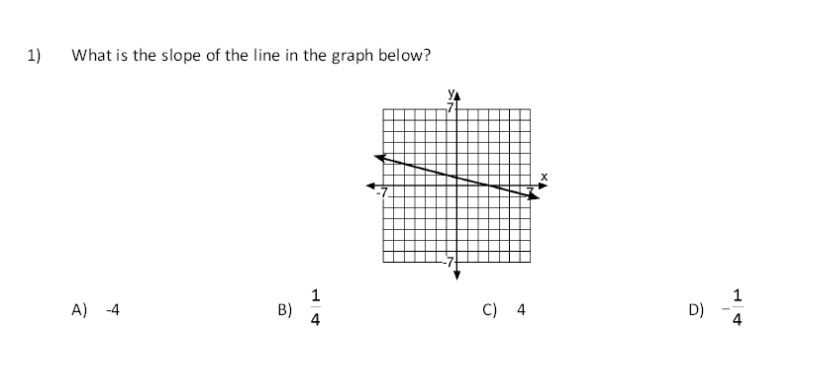 										1. _____________2.  Which system of equations has no solution?                       A.  y = 4x – 9 and y + 4x = 3	         B.   y = 2x and 2y = x – 9	          C.  y + x = 0 and y = x	          D.  y = 3x + 7 and y – 3x = −2										2 _______________3.  Is the point (−4, −5) on the graph of the line whose equation is y – 2x = 6?										3. _______________4.   Six times a number decreased by seven is the same as four times the number increased by three.  What is the number?  [Only an algebraic solution will be accepted.]										4. _______________5.  Solve the following system of equations algebraically and check your answer.		5x + y = 15		3x + y = 11										5. _______________